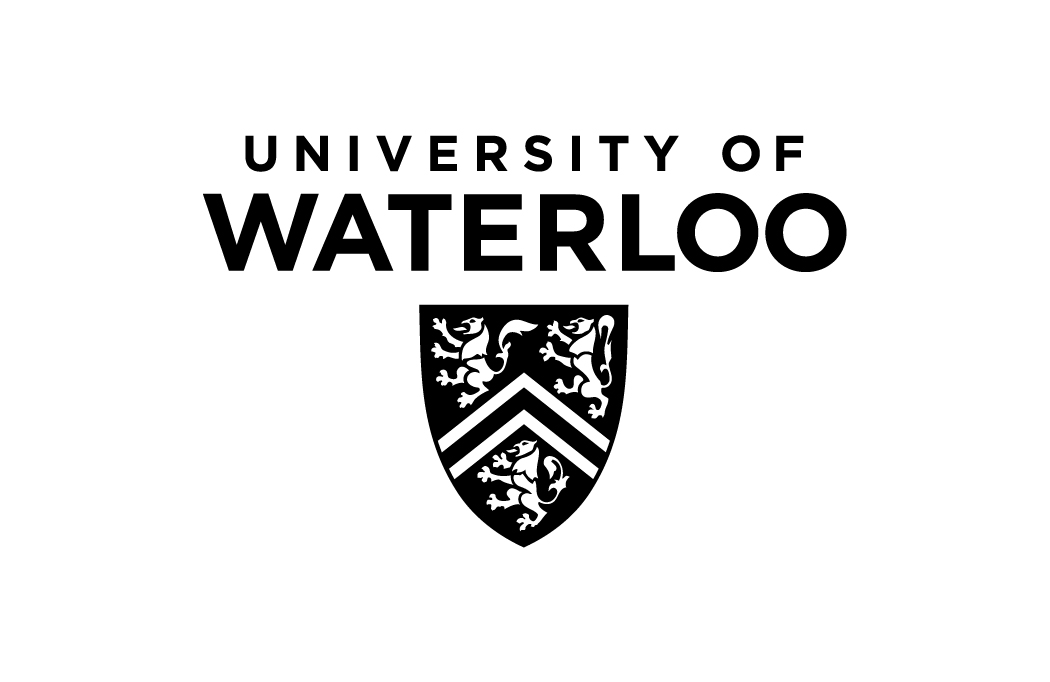 REPORT FOR AUGMENTED ACADEMIC PROGRAM REVIEWBachelor’s In XXXX&Master’s in XXXX
Volume II – Curricula VitaeExplanation of Volume II*CVs for all faculty members involved in the program over the past 7 years should be available via hyperlink (e.g. faculty who have retired and sessional instructors who are key to the program should be included). Information included in each CV should be up-to-date. *All shaded text is to be replaced or deleted in the final version.Please delete this page prior to submission.CURRICULA VITAEPlease ensure that links are accessible to reviewers without the need to log in or create credentialsDOE, John JONES, Tom